ОБРАЗЕЦДОКМЕТА НА СТОЛИЧНА ОБЩИНАЗаявление за ограничаване на обработването на лични данниОт ……………………………………………………………………………………………………...(име, презиме, фамилия)Постоянен адрес ……………...………………………………………………………………………Телефон ………………………… Ел. поща …………………………………………………………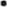 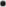 На основание чл. 18 от Регламент (ЕС) 2016/679 искам обработването на личните ми данни, които са събрани, обработвани и съхранявани от администратора на лични данни – Столична община, ЕИК 000696327, адрес: гр. София, ул. „Московска” № 33 да бъде ограничено поради следните причини:(моля опишете причината, поради която е необходимо ограничаването на личните Ви данни)………………………………………………………………………………………………………………………………………………………………………………………………………………………………………………………………………………………………………………………………Желая да получа исканата информация (отбелязва се в квадратчето):  на хартиен носител	   на технически носител  устно	  eл. поща ………………………………….Адрес за кореспонденция / лице за контакт:……………………………………………………………………………………………………………………………………………………………………………………………………………………Дата ………………                                                    Подпис …………………………..